ОТЧЕТ ОБЩЕСТВЕННОЙ ПАЛАТЫ городского округа КОРОЛЁВ
 О ПРОВЕДЕННЫХ МЕРОПРИЯТИЯХ в декабре 2019 годаПредседатель Общественной палаты г.о. Королев О.Б. Корнеева№ п/п№ п/пдатамероприятиеучастие в мероприятиях органов местного самоуправл. фотография с проведенногомероприятия01.12.201901.12.20191 декабря член Общественной палаты г.о. Королев Людмила Кузина приняла участие в программе, прошедшей в рамках Московской областной акции "Зимний парк".(комиссия 3) -t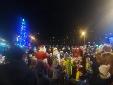 01.12.201901.12.201901 декабря Общественная палата г.о.Королев провела мониторинг санитарного содержания контейнерной площадки (КП) на соответствие новому экологическому стандарту, расположенной по адресу ул.Пионерская, д.44А. Визуальный осмотр показал – КП оборудована в соответствии с действующим законодательством: есть трехстороннее ограждение, на твердом асфальтовом покрытии стоят два серых контейнера нового образца, один синий сетчатый контейнер и бункер под КГМ, есть график вывоза мусора и информационные наклейки на серых контейнерах. Нарушений вывоза мусора по нормам СанПиН не зафиксировано. Площадка очищена от мелкого мусора. По результатам проверки составлен Акт. (комиссия 2)-s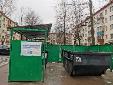 01.12.201901.12.2019Общественная палата продолжает проводить мониторинги содержания контейнерных площадок на соответствие новому экологическому стандарту.01 декабря группа общественного контроля провела мониторинг контейнерной площадки (КП), расположенной по адресу ул. Гагарина, д.17.Визуальный осмотр показал: КП оборудована в соответствии с действующим законодательством. Два блока КП ограждены с трёх сторон, серые контейнеры нового образца и синие сетчатые контейнеры стоят на твердом асфальтобетонном покрытии под крышей с водонепроницаемым покрытием. Есть график вывоза мусора. Нарушений вывоза мусора по нормам СанПиН не зафиксировано.Есть замечания: - отсутствуют информационные наклейки на контейнерах;- у стенки ограждения КП скопление крупногабаритного мусора в виде элементов деревянных конструкций, стеклопакетов, упаковочного материала.  По результатам проверки составлен Акт. (комиссия 2)-s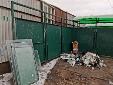 01.12.201901.12.2019Общественная палата 01 декабря провела контроль содержания контейнерной площадки (КП) на соответствие новому экологическому стандарту, расположенной по адресу ул. Гагарина, д.30. Визуальный осмотр показал – КП оборудована в соответствии с действующим законодательством. На КП чисто. Нарушений вывоза мусора по нормам СанПиН не зафиксировано.По результатам проверки составлен Акт.  (комиссия 2)-s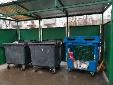 01.12.201901.12.2019Общественная палата 01 декабря провела контроль содержания контейнерной площадки (КП) на соответствие новому экологическому стандарту, расположенной по адресу ул. Гагарина, д.36А. Визуальный осмотр показал – КП не соответствует требованиям действующего законодательства: отсутствует водонепроницаемая крыша. Территория КП завалена мусором.По результатам проверки составлен Акт, который будет направлен в адрес регионального оператора. (комиссия 2)-s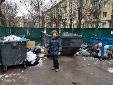 01.12.201901.12.201901 декабря Общественная палата г.о.Королев провела мониторинг санитарного содержания контейнерной площадки (КП) на соответствие новому экологическому стандарту, расположенной по адресу ул. Гагарина, д.38А. Визуальный осмотр показал – КП оборудована в соответствии с действующим законодательством: есть трехстороннее ограждение, на твердом асфальтовом покрытии стоят два серых контейнера нового образца, один синий сетчатый контейнер, есть график вывоза мусора. Нарушений вывоза мусора по нормам СанПиН не зафиксировано. Площадка содержится в чистоте. По результатам проверки составлен Акт. (комиссия 2)-s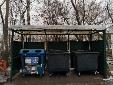 01.12.201901.12.2019Мониторинг контейнерной площадки на соответствие новому экологическому стандарту, проведенный рабочей группой Общественной палаты г.о.Королев 01декабря по ул. Гагарина, д.33, не выявил нарушений ее содержания. Площадка оборудована в соответствии с действующим законодательством. Нарушений вывоза мусора по нормам СанПиН не зафиксировано. По результатам проверки составлен Акт. (комиссия 2)-s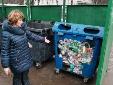 02.12.2019ЕСТЬ ЗАМЕТКА02.12.2019ЕСТЬ ЗАМЕТКАКапитальный ремонт поликлиники – событие, которое с нетерпением ждали многие жители микрорайона.Оперативная рабочая группа по контролю доступности и качества медицины Общественной палаты совместно с представителем Администрации Натальей Порваткиной, заместителями главного врача ГБУЗ МО «Королевская городская больница» по врачебной части Викторией Хобот и по технической части – Евгением Герасимовым в рамках государственной программы «Здравоохранение Подмосковья» посетили объект капитального ремонта поликлиники для взрослых филиал Костинский, по адресу ул. Дзержинского, д. 11.В ходе осмотра установлено: на объекте заменены старые оконные блоки на новые современные стеклопакеты, выполнена частичная перепланировка помещений, заменена система отопления, горячего и холодного водоснабжения, электроснабжения и вентиляции. На сегодняшний день в ремонтируемой части здания завершаются строительно-монтажные работы, и строители приступают к этапу ремонтно-отделочных работ. Работы ведутся с минимальным необходимым количеством технических средств и механизмов, чтобы в действующем медицинском учреждении (во время ремонта медицинская помощь осталась такой же доступной) было как можно меньше пыли и шума.Работы ведутся в плановом порядке, замечаний нет.После кап.ремонта здание будет оснащено медицинским оборудованием в соответствии с правилами «Нового стандарта поликлиник». В поликлинике будет мамограф, рентген-аппараты, аппараты УЗИ, а также оборудование функциональной диагностики. Ремонт в поликлинике обеспечит всем пациентам равные возможности, в т.ч. и маломобильным группам населения. (комиссия 2)-s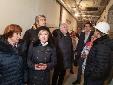 02.12.201902.12.2019По многочисленным обращениям жителей  состоялся совместный рейд Администрации г.о. Королёв, Общественной палаты г. Королева, Королёвского управления социальной защиты населения с участием администратора САШ "Наш мир" Олега Макарова по проверке доступности пригородных автобусных маршрутов № 392 "Королев - Москва" и № 28 "Королев - Мытищи", которые обслуживает компания 'Домтрансавто'.
В результате проверки выяснилось, что социальный маршрут № 392 недоступен для инвалидов и маломобильных групп населения.
На маршруте № 28 для инвалидов доступен только один автобус из 13, работающих на данном маршруте. Низкопольный автобус совершает шесть рейсов в день  с большими интервалами! (ОП_)-s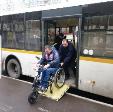 03.12.201903.12.2019заседание комиссии "по качеству жизни граждан» (комиссия 2) -k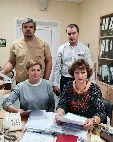 03.12.201910.12.201917.12.201926.12.201903.12.201910.12.201917.12.201926.12.2019Участие председателя ОП г.о. Королев в еженедельном совещании у главы г.о. Королев А.Н. Ходырева(ОП)даt  t  t  t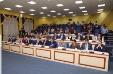 03.12.201910.12.201917.12.201903.12.201910.12.201917.12.2019Председатель ОП г.о. Королев приняла участие в видеоконференцсвязи на заседании Правительства Московской области (ОП)даt  t  t 04.12.201904.12.2019Общественной палаты города совместно с представителями Администрации г.о. Королев, Королевского управления социальной защиты населения и с участием администратора САШ "Наш мир" Олега Макарова провела общественный контроль реализации государственной программы «Доступная среда» на участке дороги по проспекту Космонавтов от автобусной остановки «ул. Силикатная» до автобусной остановки «Жилые дома». Мониторинг показал: на данном участке пути напротив дома №37/1 по пр. Космонавтов нужно было преодолеть череду тротуаров, прерывающихся выездом из дворов. Несмотря на то, что в некоторых случаях, один из поребренников сглажен, а с другой стороны нет занижения бордюров, съезд и заезд на таком участке маломобильных групп населения без посторонней помощи не возможен.По данной проверке составлен АКТ. Все замечания с перечнем выявленных нарушений Общественная палата и Королевское управление социальной защиты населения взяла на контроль.Общественники будут продолжать проводить проверки в рамках реализации программы «Доступная среда»  (ОП)-s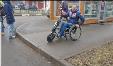 04.12.201904.12.2019Заседание комиссии по спорту (комиссия 6)-k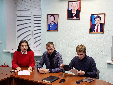 04.12.201904.12.2019Заседание комиссии по ЖКХ (комиссия 1)-k 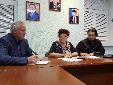 04.12.201904.12.2019Прием жителей (ОП)-k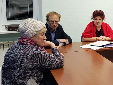 05.12.201905.12.20195 декабря член Общественной палаты г.о.Королев Маргарита Белозерова приняла участие в работе  муниципального  форума "Управдом" под председательством руководителя королевского отделения Ассоциации председателей Советов МКД, Татьяны Зайцевой.
Это одна из самых востребованных площадок на сегодняшний день, призванная помочь председателям Советов МКД и УК в обмене наиболее эффективными решениями в сфере ЖКХ. (комиссия 1)-t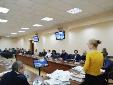 05.12.201905.12.2019Общественная палата г.о. Королев провела 05 декабря общественный мониторинг наземного железнодорожного перехода в районе Фрязинской платформы: с ул.Нестеренко к ул.Станционной, которым пользуются многие жители города. Мониторинг показал: наземный железнодорожный переход, хоть и не оборудован в соответствии с техническими требованиями пешеходных переходов через железнодорожные пути, но деревянный настил и подступы к нему очищены от наледи и снега. Затруднений на этом участке при движении пешеходов не возникает. По результатам проверки составлен АКТ. (комиссия 1)-s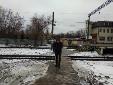 05.12.201905.12.2019С первым декабрьским снегопадом на улицах города появились снежные заносы и наледь. Освободить город от снега вышла уборочная техника, дорожные рабочие и дворники. Мониторинг, проведенный Общественной палатой, по адресу Комитетский лес, дом 15 показал, что все автомобильные и пешеходные дороги придомовых территорий очищены от снега и наледи. Затруднений на этих участках при движении автотранспорта и пешеходов не возникало. По данным проверки составлен АКТ(комиссия 1)-s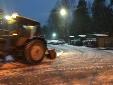 06.12.201906.12.20196 декабря член Общественной палаты  г.о.Королев Маргарита Белозерова приняла участие в заседании рабочей группы Координационного Совета по вопросам благоустройства и санитарной очистки. Председательствующий Студеникин И.Е.  доложил о ходе проведения благоустройства дворов  и общественных пространств в 2019 году. (комиссия 1)даt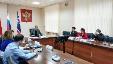 07.12.201907.12.201907 декабря состоялась  встреча представителей Общественной палаты г.о.Королев с руководителем УК АО "Жилсервис" Сергеем  Дробышевым, в рамках которой обсудили реализацию совместных задач в 2019 году, включая мониторинги содержания МКД и придомовых территорий, а также ход выполнения программы Губернатора "Мой подъезд". Кроме того, были намечены планы совместных мероприятий на 2020 год. (комиссия 4+5)-Рабочая встречаk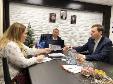 09.12.201909.12.2019Заседание комиссии по этике (комиссия 8)-k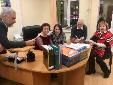 10.12.2019ЕСТЬЗАМЕТКА10.12.2019ЕСТЬЗАМЕТКАПленарное заседание ОП (ОП)-z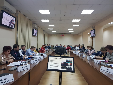 10.12.2019ЕСТЬЗАМЕТКА10.12.2019ЕСТЬЗАМЕТКАЗаседание комиссии по предпринимательству (комиссия 7)k 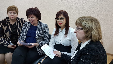 11.12.2019ЕСТЬЗАМЕТКА11.12.2019ЕСТЬЗАМЕТКАПрием жителей (ОП)-k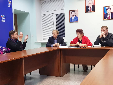 11.12.201911.12.201911 декабря Общественная палата г.о.Королев совместно с представителем УК провела общественный контроль по реализации программы "Мой подъезд" 2019 года по адресу ул. Комитетский лес, д. №13.
Обследования показали : по решению собственников дома выполнен ремонт подъезда, заменена внутридомовая электрика, установлены окна, двери, новые почтовые ящики, заменены клапаны мусоропроводов, установлен пандус.
В проверяемом подъезде МКД выполнены работы по замене лифта и лифтового оборудования.
В целом жители довольны обновлением своего подъезда и качеством выполненных работ. По данным проверки составлен АКТ (комиссия 1)-s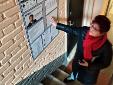 11.12.201911.12.2019Заседание комиссии по здравоохранению (комиссия 2)-k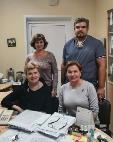 11.12.201911.12.2019Благоустройство Акуловского водоканала ведётся в рамках приоритетной программы "Точки роста". Освещение всей благоустраиваемой территории проводится по программе "Светлый город" Общественная палата г.о.Королев 11 декабря провела общественный контроль установки освещения на территории города в районе лесного массива "Верхний Комитетский лес ". Проверка показала - от перекрёстка ул. Новая и ул. Болшевское шоссе через лесной массив, дорожки к храму и далее к ул. Тихонравова установлены высокие опоры с элементами освещения и подсветки. Работы по реализации программы "Точки роста" начаты в срок и выполняются в соответствии с Графиком - замечаний нет. Общественная палата будет следить за реализацией  проекта. По данным проверки составлен АКТ. (комиссия 1)-s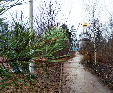 11.12.2019ЕСТЬЗАМЕТКА11.12.2019ЕСТЬЗАМЕТКАВчера, 11 декабря, прошел Новогодний мастер-класс от УК АО «Жилсервис» и совместно с Общественной палатой г.о. Королев по изготовлению елочной игрушки из вторсырья. Важность которого не только в совместном семейном творчестве, но и возможности привлечь внимание жителей города к экологическим проблемам. Яркие и необычные ивенты на важнейшие общественно значимые темы - эффективный инструмент обучения подрастающего поколения, ведь в таких условиях знания приобретаются и закрепляются на практике. Взрослые наравне с детьми включились в работу и в конце мастер-класса у каждого получилось прекрасное, не только визуально, но и своим глубоким смыслом, новогоднее эко-украшение. Все участники получили подарки и фото на память. (комиссии 4+5)-r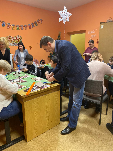 11.12.201911.12.201911 декабря рабочая группа Общественной палаты г.о.Королев провела мониторинг вечерней уборки КП, расположенной по адресу: ул.Комитетский лес, д.15.  На момент начала уборки площадка была завалена крупногабаритным мусором в виде элементов упаковочного материала.Сама контейнерная площадка полностью соответствует требованиям нового экологического стандарта. Уборку КГМ производил мусоровоз с гидравлическим захватом.В завершении работы  бункерная площадка была очищена от мусора полностью.По результатам проверки составлен АКТ.(комиссия 2)-s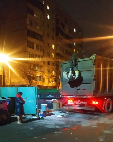 11.12.201911.12.201911 декабря  Общественная палата г.о.Королев в рамках реализации  национального проекта по направлению "Здравоохранение" провела мониторинг аптечного пункта, расположенного по адресу: ул. Пионерская, д.30, корп.9 на предмет соответствия гипотензивных лекарственных препаратов срокам годности.
Поверка показала:  все проверенные лекарственные препараты соответствуют срокам годности, указанным на упаковке каждого препарата.Замечаний не выявлено.
По результатам проверки составлен АКТ. (комиссия 2)-s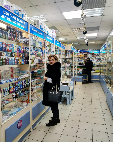 11.12.201911.12.2019В рамках национального проекта "Здравоохранение" группа общественного контроля Общественной палаты города провела мониторинг аптечного пункта "Магнит + Аптека", расположенного по адресу: ул. Пионерская, д.30, корп.9. Предметом мониторинга было установление соответствия лекарственных препаратов, реализуемых в аптечном пункте  срокам годности. Проверка показала - все проверенные лекарственные препараты соответствуют срокам годности, указанным на упаковке каждого препарата.
Замечаний не выявлено.
По результатам проверки составлен АКТ (комиссия 2)-s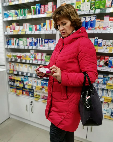 11.12.201911.12.2019Общественная палата г.о. Королёв на основании обращения жителей 11 декабря провела общественный мониторинг дворового пространства,  расположенного по улице Комитетский лес, д. №18, корпуса №№1,2,3 по вопросу дорожной безопасности названной территории. Проверка показала : на данной территории автомобильная инфраструктура значительно отстаёт от темпов автомобилизации этого квартала. Припаркованные на придомовом пространстве автомобили препятствуют проезду крупного транспорта, но самое страшное, что поставленные в два, три ряда авто не дают возможности проехать машинам скорой помощи и пожарным.
Общественная палата рекомендует Объединённой комиссии по безопасности дорожного движения и Управлению дорог Администрации г.о. Королев провести комплексное обследование данного дворового пространства с целью дополнительной установки дорожных знаков для обеспечения дорожной безопасности в данном жилом квартале.
По результатам проверки составлен АКТ. Общественная палата держит вопрос на контроле. (комиссия 2)-s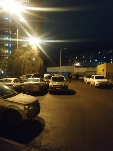 12.12.2019ЕСТЬЗАМЕТКА12.12.2019ЕСТЬЗАМЕТКАПодведение итогов творческого конкурса «Сердечко для мамочки».
В канун праздника, посвященного Дню матери, Международный благотворительный фонд «Окно в мир», Благотворительный центр «Надежда», Общественная палата города при поддержке Администрации муниципалитета в рамках Программы «десятилетие детства» провела творческий конкурс «Сердечко для мамочки».
В конкурсе приняли участие юноши и девушки возрасте от 8 до 16 лет. Были представлены портреты или сюжетно-тематические композиции, выполненные в технике графики, гуаши, акварели.
Основными критериями, по которым жюри оценивали работы участников: соответствие заданной теме; оригинальность замысла; качество исполнения.
На конкурс было представлено 90 работ.
Для оценки, жюри разделило работы на 3 возрастных группы:
- от 6 до 8 лет- 31 работа.
- от 9 до 10 лет- 32 работы
- от 11 до 15 лет- 27 работ.
Изучив содержание работ, комиссия определила Победителей и призёров детского творческого конкурса «Сердечко для мамочки» и приняла решение:
ПОБЕДИТЕЛЯМИ
в номинации от 6 до 8 лет стали:
- «Автопортрет с мамой» Валюгин Арсений, 7 лет, 1 класс, МБОУ №10, педагог Чернецова Ю.В.
- «Мама», Бегинина Полина Игоревна, 8 лет, 2 класс, МБОУ СОШ №13, педагог Летягина Наталья Александровна
- «Мама», Грибова Анастасия, 2 класс, МБОУ СОШ №20.В категории от 9 до 10 лет
- «Моя мама», Смирнова Ангелина, 10 лет, МБОУ СОШ №16, педагог Делинг Л.М.
- Елисеева Олеся, 10 лет, МБОУ Гимназия №17, 4 б класс.
- «Сердечко для мамы», Киняпина Екатерина, МБОУ «Лицей №5», 3 А класс, 9 лет, педагог Бондарева М.А.
В категории от 11 до 15 лет
- «Портрет мамы», Ченцова Ксения, 12 лет, МБОУ СОШ №10, педагог Козопасова Татьяна Николаевна.
- «Ласковый мамин взгляд», Андреева Алина, 13 лет, 7 класс, МБОУ СОШ №10, педагог Чернецова Ю.В
- «День матери», Полетавкина Анастасия Сергеевна, 11 лет, 5а класс, МБОУ СОШ №13, педагог Величко Л.Э.
В рамках конкурса жури определило еще одного победителя в номинации «Родительская симпатия». Им стал Арискин Родион, МБОУ «Лицей №5», 9 лет, 3а класс. Работа называется «Мама загорает»
Все победители в каждой номинации будут награждены Дипломами и призами.
Всем остальным участникам конкурса, не занявшим призовые места, будут вручены грамоты и памятные сувениры.
В ближайшее время пройдет награждение победителей.
Организаторы конкурса выражают большую благодарность всем, кто принял участи в творческом конкурсе. Вы большие МОЛОДЦЫ! (комиссия 4)-r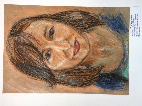 12.12.201912.12.2019Общероссийский день приёма граждан. 12 декабря Глава г.о.Королев А.Н.Ходырев проводит прием населения в ЦДК им.М.И.Калинина. Подобные встречи с жителями проходят несколько раз в году. .
В приеме населения традиционно принимает участие Общественная палата г.о.Королев.
Острых вопросов не мало. .
Всего за один час приема населения общественники выслушали 5 заявителей. Жителей принимают специалисты Общественной палаты, отвечающие за конкретные направления: ЖКХ, медицину, социальную политику. В целом общение с жителями проходит в конструктивном ключе. Многие вопросы решаются на месте. Некоторые взяты на контроль. Отдельные заявители получают необходимую консультацию. (ОП)даk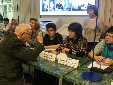 12.12.201912.12.2019По инициативе заместителя председателя Общественной палаты городского округа Королёв, главного врача « Королёвской стоматологической поликлиники» Ходненко Ольги Владимировны, при поддержке заместителя Главы Администрации Королёвой Виктории Викторовны и председателя комитета образования Ваврик Ирины Валерьевны, в рамках программы Профилактики кариеса «Наукоград — город счастливых улыбок» продолжаются увлекательные мероприятия в дошкольных учреждениях города.
⠀Так 12 декабря в ДОУ №23 «Чебурашка» состоялось представление «Петя и зубы».
Спектакль о том, как зубные защитники победили всех зубных врагов (кариозных монстров) при помощи остроумия, смелости, присутствия духа и знаний, полученных на уроках Профилактики кариеса. Главная цель спектакля — в доступной форме рассказать детям о профилактике кариеса. (ОП)-r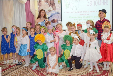 12.12.201912.12.201911 декабря на личном приеме в Общественной палате жители домов № 17 и №19 по ул. Коминтерна обратились с жалобой на нарушение графика вывоза мусора с контейнерной площадки, а также на использование площадки соседними торговыми точками, что также приводит к быстрому образованию навалов мусора. 12 декабря Общественная палата г.о.Королев провела мониторинг санитарного состояния контейнерной площадки (КП), расположенной по данному адресу.
Визуальный осмотр показал: контейнерная площадка оборудована в соответствии с требованиями нового экологического стандарта – есть трехстороннее ограждение, водонепроницаемая крыша, в наличии серые контейнеры для ТКО, синий сетчатый, бункер под КГМ.
Замечания: территория КП завалена мусором -  серые и чёрные мешки с бытовыми отходами, много пустой пластиковой и картонной тары, явно принадлежащей торговым точкам. При наличии графика вывоза мусора, бункер переполнен.
Проверка КП полностью подтвердила жалобу жителей.
По результатам проверки составлен АКТ, который будет направлен в адрес регионального оператора.
Общественная палата будет держать вопрос на контроле. (комиссия 2)-s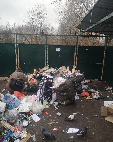 12.12.2019ЕСТЬЗАМЕТКА12.12.2019ЕСТЬЗАМЕТКА12 декабря, на базе ГАУЗ МО «КСП», состоялся «круглый стол» лидеров профсоюзной организации работников здравоохранения и Общественной палаты г. Королёва.
⠀Среди участников: председатель Московской областной организации Профсоюза работников здравоохранения РФ Домников Анатолий Иванович,  председатель Королевской городской организации профсоюза работников здравоохранения, консультант-эксперт Общественной палаты г.о.Королев Белова Ольга Юрьевна, заместитель председателя Общественной палаты городского округа Королёв, главный врач ГАУЗ МО «Королёвская стоматологическая поликлиника Ходненко Ольга Владимировна, председатель комиссии по этике Общественной палаты г. Королев Лебедева Елена Дмитриевна, председатель профсоюзной организации ГАУЗ МО «КСП» Гриценко Надежда Леонидовна, Профессор кафедры организации здравоохранения и общественного здоровья ГБУЗ МО МОНИКИ им. М. Ф. Владимирского Круглов Евгений Ефимович
⠀На повестке дня были актуальные вопросы взаимодействия профсоюзной организации с
государственными учреждениями здравоохранения.
⠀Решение:
- увеличить вовлеченность сотрудников медицинских учреждений в профсоюзные организации;
- увеличить осведомленность членов о деятельности профсоюзной организации;
- решить вопросы организации финансовой помощи коллективам в проведении культурных, спортивно-массовых мероприятий. (ОП)-kКруглый стол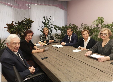 13.12.201913.12.201913 декабря в ДК "Подмосковье" г.о.Красногорск  состоялся Итоговый  Областной Форум"Управдом", в работе которого приняли участие председатели советов МКД,  жилищные активисты,  члены общественных организаций и профильных министерств.
От г.о.Королев были представители  советов МКД и Общественной палаты.
Цель форума - выявление состояния развития сферы ЖКХ в МО, обсуждение существующих проблем и возможных путей их решения, поддержка наиболее  эффективных практик гражданской активности. (комиссия 1)-t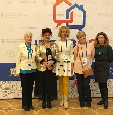 13.12.201913.12.201913 декабря Общественная палата г.о.Королев приняла участие в пленарном заседании Общественной палаты Московской области.В ходе проведения итогового пленарного заседания Общественной палаты Московской области председатели профильных комиссий выступили с краткими отчетами  работы своих комиссий за 2019 год. По итогу доклада председателя комиссии "по экологии, природопользованию и сохранению лесов" ОП МО,  Елены Гришиной  Общественной палате г.о.Королев вручили "Красную книгу Московской области" за активную работу палаты в 2019 году. (ОП)-t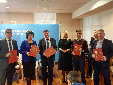 13/12/201913/12/201913 декабря члены Общественной палаты  г.о.Королев приняли участие в работе итогового,  заседания Координационного совета под председательством Шабалдас В.Л.
.В ходе заседания рассмотрели темы:
. -  утверждение плана ремонта/ реконструкции/ строительства тротуаров на территории г.о.Королев на 2020-2024гг.;
. -  утверждение плана по развитию сетей наружного освещения на территории г.о.Королев на период 2020-2024 гг.;
. -  утверждение плана по кап.ремонту МКД в г.о.Королев на период 2020-2024гг.;
-  утверждение перечня дворовых территорий, подлежащих комплексному благоустройству на территории г.о.Королев на период 2020- 2024 гг.
На все интересующие вопросы жители получили ответы. (комиссия 1)даt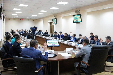 13.12.201913.12.2019Традиционно в декабре Королёв сильно преображается к Новому году и Рождеству, всегда появляется множество световых конструкций, везде стоят нарядные ёлки.
13 декабря Общественная палата г.о. Королёв начала проведение общественных проверок по праздничному оформлению города и выполнению рекомендаций по соблюдению фирменного стиля на 2020 год "Зима в Подмосковье". Мониторинг проводился на площади у ЦДК им. М. И. КАЛИНИНА, в сквере Покорителей космоса, в  Центральном городском парке, на улицах города. Проверка показала : к традиционной вечерней и ночной подсветке дворца добавлены элементы новогодней символики, установлена и украшена елка, мерцающие снежинки, звезды, игрушки, "капающие сосульки" на уличных фонарях. Праздничного убранства удостоились и обычные деревья, высаженные вдоль аллеи Покорителей космоса - их украшают световые гирлянды. В прекрасном Новогоднем убранстве Центральный парк -  световые новогодние композиции, украшенные деревья вызывают восторг у детей и взрослых горожан. Фирменная тематика "Зима в Подмосковье 2020"  установлена на автобусных остановках, здании городского исторического музея, на катке, в витринах торговых точек. По данным поверки составлен АКТ.
Общественная палата будет продолжать мониторинги в этом направлении. (комиссия 7)-s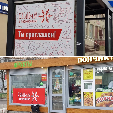 13.12.201913.12.2019Общественная палата г.о. Королёв по обращениям жителей 13 декабря провела общественную проверку газона на придомовой территории по адресу ул. Пионерская, д. №5, мкр-н Юбилейный. Проверка показала: на данной территории подрядчики произвели работу по вырубке сухостойного, аварийно-опасного дерева. Работа была выполнена в рамках мероприятий по благоустройству прилегающей к пешеходной зоне территории. Свалившиеся от порубки дерева потенциально опасные ветки, остались висеть на рядом стоящих деревьях. Часть веток, древесины и мусора не убраны, остались лежать на газонной части. Общественная палата рекомендует Администрации города в соответствии с действующим законодательством обязать подрядчика убрать свисающие над пешеходной зоной опасные ветки и очистить газон от порубочной древесины и зелёного мусора. По данным проверки составлен АКТ. Общественная палата держит вопрос на контроле. (комиссия 1)-s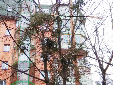 14.12.201914.12.201914 декабря Общественная палата г.о.Королев провела  мониторинг работы УК АО "Жилкомплекс" по очистке пешеходных зон придомовых и внутридворовых  территорий в районе ул. Комитетский лес, д. 12, 13, 15.
Мониторинг показал: в первую очередь работа по уборке снега идет в зонах подхода к подъездам, пешеходные дорожки, затем убирается проезжая часть.
При необходимости проводится обработка противогололедными смесями.
Уборка ночных осадков завершилась оперативно и качественно. (комиссия 1)-s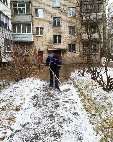 14.12.201914.12.201914 декабря член Общественной палаты г.о. Королев  Александр Шарошкин и консультант-эксперт палаты Дарья Касьянова приняли участие в Новогодней Елке, организованной УК АО "Жилсервис"  совместно с депутатом Совета депутатов г.о.Королев Сергеем Дробышевым для жителей, которая прошла во дворе домов N1, 3 и 5 по ул. Мичурина. Праздник собрал большое количество ребятишек разных возрастов. Дети выполняли веселые задания Деда Мороза и его помощницы Снегурочки. В  конце все участники получили новогодние подарки. (комиссия 4+5)-t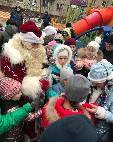 14.12.201914.12.2019Члены Общественной палаты г.о.Королев совместно с велоклубом «Крути педали, Королев» провели велосипедную прогулку. В этот раз решили съездить в город Щелково. Участники поездки взяли с собой горячий чай и угощение к нему. На набережной сделали небольшую остановку, выпили чая, пообщались и поехали обратно. Как всегда, все прошло отлично и с пользой для здоровья.
Мы благодарим всех за участие и призываем всех желающих присоединиться к нам в следующий раз . (комиссия 6)-r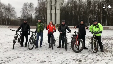 14.12.2019ЕСТЬ ЗАМЕТКА14.12.2019ЕСТЬ ЗАМЕТКА14 декабря Общественная палата г.о. Королев в рамках реализации Программы «Формирование комфортной городской среды» провела общественный контроль состояния детской игровой площадки на предмет технического состояния оборудования требованиям безопасности, и благоустройство придомовой территории по адресу ул. Пионерская, дд. №3 и №5 в мкр-не Юбилейный.Визуальный осмотр детской игровой площадки показал: площадка обустроена безопасным трёхцветным резиновым покрытием, имеющим привлекательный дизайн.На территории детской площадки установлено достаточное количество скамеек нового типа, оборудованных урнами для мелкого мусора. На самой площадке поддерживается чистота, посторонних предметов (банок, осколков стекла, пакетов) не обнаружено.Все игровые конструкции находятся в рабочем состоянии, видимых неисправностей и повреждений не имеют.На придомовой территории выполнены работы по асфальтированию, укладке бордюрного камня (в центре дворовой части), расширены парковочные карманы для обеспечения безопасной и удобной парковки автомобилей. Жители дома с удовольствием отмечают, что благоустройство территории выполнено в соответствии с их пожеланиями. Маленький дворик стал ещё уютнее и комфортнее! (комиссия 1)-s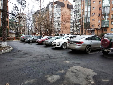 14.12.201914.12.201914 декабря Общественная палата г.о. Королев провела общественный контроль состояния детской игровой площадки, расположенной по адресу ул. Пушкинская, д.№17, на предмет технического состояния оборудования требованиям безопасности.
Детская игровая площадка установлена во дворе дома в 2018 году.
Визуальный осмотр показал: все игровые конструкции находятся в рабочем состоянии, видимых неисправностей и повреждений не имеют.
На самой площадке поддерживается чистота, посторонних предметов (банок, осколков стекла, пакетов) не обнаружено.
Замечания: мягкое прорезиненное покрытие имеет многочисленные дефекты - поднято волнами и имеет повреждения. Имеются два углубления, которые свидетельствуют о провале подложки покрытия.
Общественная палата рекомендует ответственной организации, обслуживающей данную территорию, в весенний период 2020 года устранить все дефекты и привести резиновое покрытие детской игровой площадки в нормативное состояние.
По результатам проверки составлен АКТ.
Общественная палата держит вопрос на контроле. (комиссия 1)-s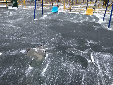 14.12.201914.12.2019член Общественной палаты г.о. Королев Людмила Кузина приняла участие и осуществила техническое ведение тематической программы "На пути из варяг в греки. Географическая теория Москвы". Гостем встречи стал кандидат географических наук, автор научных публикаций Владимир Иванович Евдокимов, который подробно рассказал о своём исследовании, которому он отдал более двадцати лет жизни, о географии объединяющих Русь походов царя Батыя (1236-1242гг), истории становления Москвы, о причинах, побудивших его усомниться в общепринятой точке зрения (ПВГ - путь из Балтики в Чёрное море), поделился обширными архивным материалами. В конце встречи гости смогли задать свои вопросы. (комиссия 3)-r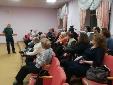 15.12.201915.12.2019Общественная палата продолжает проводить мониторинги содержания контейнерной площадки для сбора ТКО на соответствие новому экологическому стандарту. 15 декабря группа общественного контроля провела мониторинг контейнерной площадки (КП), расположенной по адресу: ул. Чайковского, д.8. Визуальный осмотр показал: КП оборудована в соответствии с действующим законодательством - есть трехстороннее ограждение с водонепроницаемой крышей, контейнеры нового образца стоят на твердом асфальтобетонном покрытии. Есть график вывоза мусора. Нарушений вывоза мусора по нормам СанПин не зафиксировано.Имеются замечания: - отсутствуют информационные наклейки на серых контейнерах, - у стенки ограждения КП скопление крупногабаритного мусора в виде элементов мягкой мебели, картонной упаковочной тары. По результатам проверки составлен Акт, который будет направлен в адрес регионального оператора. (комиссия 2)-s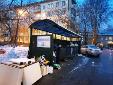 15.12.201915.12.201915 декабря Общественная палата г.о.Королев провела мониторинг санитарного содержания контейнерной площадки (КП) на соответствие новому экологическому стандарту, расположенной по адресу ул. Чайковского, д.№4. Визуальный осмотр показал – КП оборудована в соответствии с действующим законодательством: есть трехстороннее ограждение, на твердом асфальтовом покрытии стоят два серых контейнера нового образца, один синий сетчатый контейнер и бункер под КГМ, есть график вывоза мусора. Нарушений вывоза мусора по нормам СанПиН не зафиксировано. Замечание: отсутствуют информационные наклейки на серых контейнерах. По результатам проверки составлен Акт. (комиссия 2)-s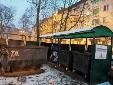 15.12.2019ЕСТЬ ЗАМЕТКА15.12.2019ЕСТЬ ЗАМЕТКАОбщественная палата г.о. Королев в рамках реализации национального проекта по направлению "Здравоохранение" продолжает контролировать ход проведения капитального ремонта в медицинских учреждениях города.
Рабочая группа Общественной палаты 16 декабря провела плановый мониторинг текущего ремонта ГБУЗ МО "Королевская городская больница" корпусов Г-Д,  расположенных  по адресу: ул. Циолковского, д.24. С ходом ремонтных работ членов Общественной палаты ознакомил заместитель главного врача по технике Герасимов Е.Е.
Осмотр помещений  для размещения отделений реанимации и рентгеноваскулярной диагностики показал: стены помещений полностью облицованы, полы покрыты наливным полимерным антистатическим материалом, установлены стеклянные раздвижные двери, уникальные раковины, готовится площадка для установки оборудования. Общественная палата благодарит руководство ГБУЗ МО "Королевская городская больница" за  предоставленную возможность контролировать ход  проведения ремонтных работ.
По результатам проверки составлен АКТ (комиссия 2)-s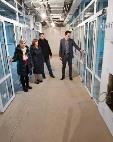 15.12.201915.12.2019Общественная палата г.о.Королев в рамках реализации нац.проекта «Демография» в период с 29 ноября по 15 декабря провела проверку исполнения устранения недоработок и замечаний, высказанных жителями дома  при приемке установленной детской площадки по адресу ул.Коммунальная д.14.Благодаря неравнодушию жителей, подрядчик был возвращён на данный адрес и все недочёты, допущенные ранее, были устранены. Весь контур площадки теперь имеет асфальтированные дорожки, там, где было необходимо, уложен грунт. Придомовая территория преобразилась и стала комфортной для жителей и детей.(комиссия 1)-s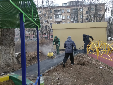 16.12.201916.12.2019Общественная палата г.о. Королёв 16 декабря провела общественный мониторинг состояния дорожек и подходов к образовательным учреждениям. Проверка показала: в районе школы №6 по адресу ул.Комитетский лес, д.14, мкр-н Болшево зафиксирована наледь на тротуарах при подходах к школе и на территории самой школы. Дорожки к крыльцу школы не очищены от снега и наледи, не посыпаны пескосоляной противоскользящей смесью.Общественная палата рекомендует Администрации г. о. Королёв принять меры по устранению недостатков в уборке наледей вблизи образовательных учреждений и на территории школы с целью обеспечения безопасности и снижения травматизма горожан в зимний период. По данным проверки составлен АКТ. (комиссия 1)-s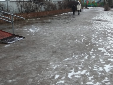 16.12.201916.12.201916 декабря член Общественной палаты г.о. королев Елена Лебедева приняла участие в 3-й конференции «Корпоративные программы поддержки сотрудников», прошедшей в зале конференций Правительства Москвы, на которой были рассмотрены: корпоративные Программы поддержки сотрудников предприятий, корпоративное здоровье, управление благополучием. Организатором конференции выступила Международная ассоциация участников космической деятельности (МАКД).. (комиссия 8)-t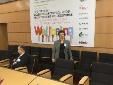 16.12.201916.12.2019В переходный осенне-зимний период в связи с колебаниями атмосферного давления метеозависимым людям необходимо поддерживать безопасные уровни давления и отсутствие кризов. Этому способствует постоянный прием гипотензивных препаратов. Группа общественного контроля Общественной палаты г.о. Королев 16 декабря, руководствуясь Федеральным законом от 21.07.2014 №212-ФЗ "Об основах общественного контроля в Российской Федерации", провела мониторинг обеспеченности аптечных сетей города гипотензивными препаратами, ассортиментом по пяти группам и ценам.
16 декабря проверка прошла в  аптечном пункте, расположенном по адресу: мкр.Юбилейный, ул. Пионерская, д.1/4. Контроль показал: в проверенном аптечном пункте представлены в достаточном количестве и ассортименте гипотензивные препараты, цены на препараты соответствуют Государственному реестру цен. По результатам проверки составлен Акт.  (комиссия 2)s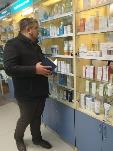 16.12.201916.12.201916 декабря, в преддверии Нового года, на самой большой сцене г. Королева, в ЦДК им. Калинина , в рамках программы профилактики кариеса «Наукоград — город счастливых улыбок», при поддержке заместителя председателя Общественной палаты городского округа Королёв, главного врача Королёвской стоматологической поликлиники Ходненко Ольги Владимировны-состоялся театрализованный праздник профилактики кариеса.
⠀Были показаны спектакли о зубных защитниках:
⠀ «Петя и зубы» — премьера блокбастера, созданного силами педагогов и учеников «Гимназии №17»;
⠀⠀ «Миссия выполнима» — мюзикл, поставленный силами педагогов и учеников школы №1, а также стоматологов-сотрудников Королёвской стоматологической поликлиники.
⠀ «Сказки зубной феи»- постановка ТЮЗ.
Постановка направлена на то, чтобы научить детей правильно ухаживать за зубами, не бояться врачей, правильно питаться и не злоупотреблять сладким
⠀Перед началом представления гостей ждал сюрприз! Их встретили настоящие стоматологические феи и предложили всем гостям пройти бесплатный стоматологический скрининг - контроль гигиены полости рта при помощи инновационного прибора, который выявляет и наглядно демонстрирует участки зубов со скоплением зубного налёта
⠀После спектакля гостям предложили полезное лакомство – морковку!⠀(ОП)даr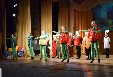 16.12.201916.12.201916 декабря рабочая группа Общественной палаты г.о.Королев провела мониторинг санитарного содержания контейнерной площадки по сбору ТКО на соответствие новому экологическому стандарту, расположенной по адресу: ул.Пионерская, д.30, корп.9. Визуальный осмотр показал – КП оборудована в соответствии с действующим законодательством: есть трехстороннее ограждение, на твердом асфальтовом покрытии стоят четыре серых контейнера нового образца, один синий сетчатый контейнер, есть график вывоза мусора. Нарушений вывоза мусора по нормам СанПиН не зафиксировано, исключением является синий сетчатый контейнер.Замечание: отсутствуют информационные наклейки на серых контейнерах;По результатам проверки составлен Акт.(комиссия 2)-s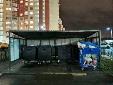 16.12.201916.12.2019Общественная палата г.о.Королев продолжает следить за реализацией программы раздельного мусосбора в муниципалитете. 16 декабря рабочая группа Общественной палаты провела мониторинг санитарного содержания контейнерной площадки по сбору ТКО на соответствие новому экологическому стандарту, расположенной по адресу: ул. Пионерская, д.30, корп.8. Визуальный осмотр показал – КП оборудована в соответствии с действующим законодательством: есть трехстороннее ограждение, на твердом асфальтовом покрытии стоят восемь серых контейнеров нового образца и два синих сетчатых контейнера. Есть график вывоза мусора. При осмотре выявлены следующие замечания: - все контейнеры стоят не под водонепроницаемой крышей, как определено законодательством, а под открытым небом, на их месте, под крышей, находится крупногабаритный мусор в виде элементов деревянных конструкций мебели;- на контейнерах отсутствуют информационные наклейки. По результатам проверки составлен Акт, который будет направлен в адрес регионального оператора. (комиссия 2)-s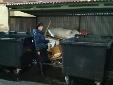 АНОНС МЕРОПРИЯТИЯАНОНС МЕРОПРИЯТИЯКОНКУРС🎄 В преддверии новогодних праздников наши жители украшают не только свои квартиры, но и многие подъезды. Украшение некоторых мест общего пользования действительно впечатляет, поэтому УО «Жилсервис», совместно с Общественной палатой г.о. Королев решили организовать предновогодний конкурс на лучший украшенный подъезд.⠀Для участия в конкурсе необходимо с 18 по 24 декабря отправить фото или видео Вашего украшенного подъезда в директ УК "Жилсервис".⠀📌 В сообщении обязательно необходимо указать:⠀✅ Ваши контактные данные✅ Адрес и номер подъезда✅ Количество активных жителей, которые принимали участие в украшении⠀С 25 по 26 декабря, путем общего голосования наших подписчиков мы выберем самые новогодние подъезды, а 27 декабря наградим победителей ценными призами.⠀‼️ ВАЖНО ‼️⠀🎄 Для участия в конкурсе принимаются фотографии только украшенных подъездов к новогодним праздникам в этом году.🎄Участники должны быть подписаны на аккаунт «Жилсервиса» и Общественной палаты г.о.Королев 🎄 Ваш дом должен находиться в обслуживании УО «Жилсервис»⠀💥 Желаем всем участникам удачи!Уверенны, что нас ждут много креативных и действительно новогодних подъездов! (комиссия 4)-r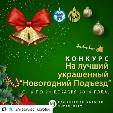 17.12.201917.12.201917 декабря член Общественной палаты г.о.Королев Маргарита Белозерова приняла участие в экскурсии председателей Советов МКД на одно из предприятий АО "Теплосеть" - Котельную №2 в мкр. Юбилейный, на котором управдомы учились разбираться во всех тонкостях температурных графиков.Были осмотрены: машинный зал, пункт управления энергоблоком, котел-утилизатор, побывали в лаборатории.Специалисты предприятия подробно рассказали о работе своей организации.   (комиссия 1)-t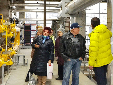 17.12.201917.12.2019В переходный осенне-зимний период в связи с колебаниями атмосферного давления метеозависимым людям необходимо поддерживать безопасные уровни давления и отсутствие кризов. Этому способствует постоянный прием гипотензивных препаратов. Группа общественного контроля Общественной палаты г.о. Королев 17 декабря, руководствуясь Федеральным законом от 21.07.2014 №212-ФЗ "Об основах общественного контроля в Российской Федерации", провела мониторинг обеспеченности аптечных сетей города гипотензивными препаратами, ассортиментом по пяти группам и ценам.
17 декабря проверка прошла в  аптеке сети ООО "ФАР-МЕД", расположенной по адресу: мкр. Юбилейный, ул. Б. Комитетская, д.16. Контроль показал: в проверенной аптеке представлены в достаточном количестве и ассортименте гипотензивные препараты, цены на препараты соответствуют Государственному реестру цен. По результатам проверки составлен Акт. (комиссия 2)s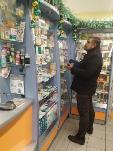 17.12.2019ЕСТЬЗАМЕТКА17.12.2019ЕСТЬЗАМЕТКАОсновная задача любой ресурсоснабжающей организации - обеспечение бесперебойной подачи тепла. 17 декабря Общественная палата г.о. Королёв провела общественный контроль работы Котельной №2 АО "Теплосеть" по адресу ул. А.И.Нестеренко, вл.5 в мкр-не Юбилейный. Названный объект введён в эксплуатацию, после ремонта, в ноябре месяце. Проверкой установлено: отремонтированы и запущены в работу все 5 котлов, проведена замена технологического и электротехнического оборудования трубопроводов и запорной арматуры. В 2019 году в котельной полностью заменено газовое оборудование, установлены новые горелки, выполнены пуско-наладочные работы. Сегодня Котельная №2 работает в штатном режиме: обеспечивает подачу горячей воды и тепла в 46 многоквартирных жилых домов мкр. Юбилейный, включая дома ЖК "Первый Юбилейный". Это первая крупная котельная на территории г.о.Королев, которая работает полностью в автоматическом режиме в соответствии с температурой наружного воздуха. Общественная палата замечаний не выявила. По данным проверки составлен АКТ. (комиссия 1)s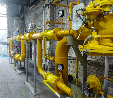 17.12.201917.12.2019Общественная палата г. о.Королев 17 декабря провела общественный мониторинг наземного железнодорожного перехода  из жилого массива на  ул. Ленинская к ул. Сакко и Ванцетти, которым ежедневно пользуются жители мкр. Юбилейный и мкр. Комитетский лес. Мониторинг проводился в рамках выявления проблемных мест и участков РЖД в границах муниципальных образований, приводящих к травматизму людей. Проверка показала:  данный ж/д переход оборудован в полном соответствии с техническими требованиями переходов через ж/д пути: есть световые указатели приближающегося  поезда к пешеходному переходу, лестницы оснащены пандусами для инвалидных колясок или колясок с детьми, установлены направляющие ограждения препятствующие переходу людей через пути в неустановленных для этих целей местах, а также препятствующие проезду автотранспорта. Все подступы к ж/д переходу с обеих сторон и сам переход очищены. Затруднений в передвижении по данному переходу не возникает. Исследуемый объект не является проблемным местом участка РЖД в границе муниципалитета, приводящего к травматизму людей. По данным проверки составлен АКТ. (комиссия 1)s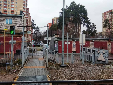 17.12.201917.12.2019Общественная палата г.о. Королев во взаимодействии с ОП МО проводит общественные мониторинги по выявлению проблемных мест и участков РЖД в границах муниципалитета, приводящих к травматизму и гибели людей.17 декабря общественники провели мониторинг наземного ж/д перехода на участке с ул. Б.Комитетская к ул. Сакко и Ванцетти к дому №32, которым пользуются многие жители города.Мониторинг показал: названных наземный ж/д переход представляет собой деревянный настил, оборудованный, с одной стороны, дорожным знаком «Берегись поезда», ступеньками и крутым пандусом. Другого технического оборудования и средств оповещения, в соответствии с ГОСТ, не имеет. Данный объект не обеспечивает доступности инвалидов и маломобильных групп населения. Общественная палата г.о. Королев планирует провести круглый стол по обсуждению данного участка дороги с целью выработки предложений (рекомендаций) по данному объекту. По данным проверки составлен АКТ. (комиссия 1)s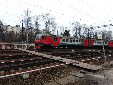 17.12.201917.12.201917 декабря группа общественного контроля Общественной палаты г.о.Королев провела мониторинг аптечного пункта ООО "Эталон", расположенного по адресу: мкр. Болшево, ул.Комитетский лес, д.2Б, на соответствие лекарственных препаратов срокам годности.  Проверка показала: все проверенные лекарственные препараты соответствуют срокам годности, указанным на упаковке каждого препарата. Замечаний не выявлено. По результатам проверки составлен Акт. (комиссия 2)s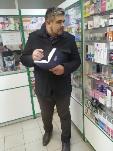 18.12.201918.12.2019Прием жителей (ОП)-k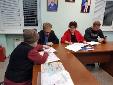 18.12.201918.12.2019Заседание комиссии «по патриотическому воспитанию, работе с молодежью,…» (комиссия 6)-k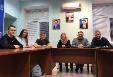 18.12.201918.12.2019Общественная палата г.о. Королев 18 декабря в рамках реализации программы Губернатора «Формирование комфортной городской среды» провела мониторинг комплексного благоустройства дворовой территории по адресу пр. Королева, д.№11.Проверка показала: в рамках формирования комфортной городской среды на прилегающей к МКД территории проведены работы по ремонту дорожных покрытий, обустроены парковочные пространства, произведена укладка нового асфальтового покрытия к подъездам МКД, приведены в нормативное состояние пешеходные дорожки, в том числе с учетом доступности для маломобильных групп населения.Контейнерная площадка приведена в соответствие новому экологическому стандарту.Общее дворовое пространство включает детский игровой городок, на котором установлены малые игровые формы, территория воркаут. Создана комфортная среда для всех жителей. Площадка имеет современный дизайн, обустроена ярким прорезиненным покрытием, на котором расставлены скамейки и урны для раздельного сбора мусора.Территория площадки отделена от общедомовой территории ограждением. Жители дома довольны комплексным благоустройством своей территории. (комиссия 1)s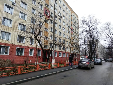 18.12.201918.12.2019Общественная палата г.о. Королев 18 декабря в рамках реализации программы Губернатора «Формирование комфортной городской среды» провела мониторинг комплексного благоустройства дворовой территории по адресу пр. Королева, д.№11А.Проверка показала: в рамках формирования комфортной городской среды на прилегающей к МКД территории проведены работы по ремонту дорожных покрытий, обустроены парковочные пространства, произведена укладка нового асфальтового покрытия к подъездам МКД, приведены в нормативное состояние пешеходные дорожки, в том числе с учетом доступности для маломобильных групп населения. Общее дворовое пространство включает детский игровой городок, на котором установлены малые игровые и спортивные формы, создана комфортная среда для маленьких жителей. Площадка имеет современный дизайн, обустроена ярким прорезиненным покрытием, на котором расставлены скамейки и урны для раздельного сбора мусора. Территория площадки отделена от общедомовой территории ограждением. Жители дома довольны комплексным благоустройством своей территории. (комиссия 1)s 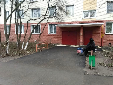 18.12.201918.12.2019Общественная палата г.о. Королёв совместно с представителями УК АО "Жилкомплекс" 18 декабря провела общественный контроль технической эксплуатации подвального помещения МКД в период отопительного сезона, расположенного по адресу пр. Космонавтов, д. №2А.В ходе проверки установлено : подтоплений, захламлений подвального помещения нет, нарушений теплоизоляции трубопроводов ЦО и ГВС не обнаружено, непрерывности инженерных коммуникаций (нарушений целостности трубопроводов, запорной и регулирующей аппаратуры КИП) не выявлено. Вся система в рабочем состоянии. По данным проверки составлен АКТ. (комиссия 1)s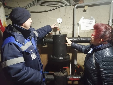 18.12.201918.12.201918 декабря по многочисленным обращениям жителей микрорайона прошла рабочая встреча  по вопросам: отсутствия автобусного пункта на остановке "Передовая текстильщица" , приведения в нормативное состояние тротуара и дорожного полотна в этой части города. На встрече присутствовали представители  Администрации города, начальник  Управления торговли, член Общественной палаты г.о.Королев М.Н. Белозерова,  представители МосАвтодор, жители микрорайона. В ходе встречи были намечены дальнейшие действия в разрешении вопроса установки данного автобусного пункта. (комиссия 1)даr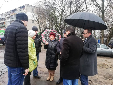 18.12.201918.12.2019Общественная палата г.о. Королёв 18 декабря провела общественный контроль работы УК АО "Жилкомплекс" по организации эксплуатации санитарно -технического оборудования МКД в ходе отопительного периода по адресу ул. Космонавтов, д. №2 Б.В ходе проверки установлено : подтоплений, захламлений подвального помещения нет, в 2015 году была произведена замена внутренней инженерной системы. В текущем году, в рамках ОЗП была проведена замена системы отопления, горячего водоснабжения, установлена новая запорная арматура, выполнена изоляция, установлен балансировочный кран для регулировки системы, электротехнические провода аккуратно уложены в специальных лотках, произведена окраска всех узлов, все коммуникации промаркированы. Общественной палатой также было проверена герметизация участков кровли, примыкание колонок и водостоки. Замечаний нет.Система эксплуатируется в штатном режиме.По данным проверки составлен АКТ. (комиссия 1)s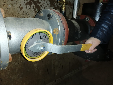 18.12.201918.12.2019Общественная палата г.о. Королев 18 декабря в рамках региональной программы провела общественный контроль замены лифтов и лифтового оборудования в МКД по адресу ул. Горького, д.№16, корп. 1.Мониторинг показал: проверяемый двухподъездный МКД имеет по одному пассажирскому лифту и работы по их замене выполнены – лифты запущены в эксплуатацию. Жители дома довольны качеством выполненных работ. По данным проверки составлен АКТ. (комиссия 1)s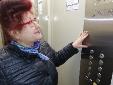 18.12.201918.12.2019Члены Общественной палаты г.о. Королев посетили выставку замечательных художников Т. Костенко и А. Осина, представивших часть своей коллекции " Русские мотивы", созданной для Театра авторской моды. (комиссия 7)даt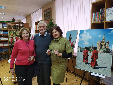 19.12.201919.12.201919 декабря члены Общественной палаты г.о.Королев приняли участие во встрече инициативной группы дома №12 по ул. Первомайская (где 23 ноября произошел пожар) с представителями УК и экспертной комиссии, которая сегодня начала свою работу. Встреча прошла во дворе этого дома.Комиссия сообщила присутствующим о том, как будет проводиться эта работа на данном объекте, а также проинформировала, что работы по обследованию дома будут проводиться и в выходные дни, учитывая сложную обстановку. (комиссия 1)-t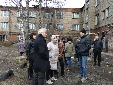 19.12.201919.12.2019Заседание Совета ОП (ОП)-k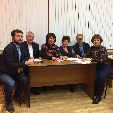 19.12.201919.12.2019В рамках программы профилактики кариеса «Наукоград – город счастливых улыбок», по инициативе заместителя председателя Общественной палаты городского округа Королёв, главного врача ГАУЗ МО «Королёвская стоматологическая поликлиника» Ольги Ходненко при поддержке администрации и комитета образования городского округа Королёв уроки гигиены в школах силами наших помощников — внештатных специалистов по профилактике.
⠀Так в СОШ №20 Фетисов Д. и Ненадышин А. провели уроки профилактики кариеса в 1-х «А», «Б» и «Д» классах. Первоклассники узнали много полезного об уходе за зубами, полезных продуктах. (ОП)-r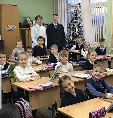 19.12.201919.12.2019Заседание комиссии по «местному самоуправлению,…» (комиссия 4)-k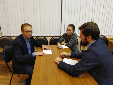 19.12.201919.12.2019Прошло награждение ПОБЕДИТЕЛЕЙ творческого конкурса Сердечко для мамочки».В канун праздника, посвященного Дню матери, Международный благотворительный фонд «Окно в мир», Благотворительный центр «Надежда», Общественная палата города при поддержке Администрации муниципалитета в рамках Программы «десятилетие детства» провела творческий конкурс «Сердечко для мамочки».В конкурсе приняли участие юноши и девушки возрасте от 7 до 16 лет. Были представлены портреты или сюжетно-тематические композиции, выполненные в технике графики, гуаши, акварели.На конкурс было представлено 90 работ.Для оценки, жюри разделило работы на 3 возрастных группы:Изучив содержание работ, комиссия определила Победителей и призёров детского творческого конкурса (комиссия 4)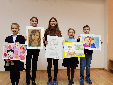 19.12.201919.12.201912 декабря в ЦДК им. М. И. Калинина в День приёма населения "Открытая власть" в Общественную палату г.о.Королев обращались жители с разными вопросами. Многие решались на месте. Некоторые были взяты на контроль, в том числе и вопрос пешеходного моста через Акуловский водоканал. Переправа расположена из мкр. Комитетский лес на улицу Грабина и обеспечивает местным жителям проход на ж/д станцию, к месту работы , школу, детский сад.Мост построен из металлических конструкций с нарушением норм и правил.19 декабря специалисты из Управления по благоустройству обследовали мост, произвели его ремонт : укрепили несущие конструкции, подварили металлические листы дорожного полотна.Мост открыт для пешеходов. По данным проверки составлен АКТ. (комиссия 1)-s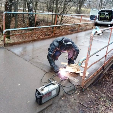 19.12.201919.12.2019Продолжается мониторинг по реализации национальных проектов на территории муниципалитета по направлению " Малое и среднее предпринимательство и поддержка индивидуальной предпринимательской инициативы".
В своих анкетах представители МСП отмечают, что в городе недостаточная финансовая поддержка, а уровень правовой защиты бизнеса составляет от 3 до 5 баллов из 10 возможных.
Среди позитивных моментов - рост тематических конференций, обучающих семинаров, проводимых муниципальными и региональными властями. (комиссия 7)-s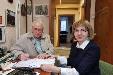 20.12.201920.12.2019Общественная палата г.о.Королев 20 декабря совместно с заместителем руководителя производственно-технического отдела УК АО «Жилсервис» Александром Паниным, начальником отдела по работе с населением Верой Кузнецовой провела контроль качества ремонтных работ подъездов МКД  по программе Губернатора МО "Мой подъезд", расположенного по адресу: микрорайон Юбилейный ул.Маяковского д.11/19Проверка показала: .- во входной группе подъездов заменены тамбурные двери;-произведена замена верхней части перил;- произведена штукатурка и покраска стен и потолков, -  установлены новые почтовые ящики и корзины для рекламного мусора;- заменены окна на современные стеклопакеты .- заменены светильники на энергосберегающие.Все вопросы по ремонту подъездов согласовывались с жителями.Жителями дома дана высокая оценка всех проделанных работ.По результатам проверки составлен Акт. (комиссия 4)-s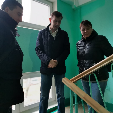 20.12.201920.12.201920 декабря члены комиссии "по науке, образованию и работе с IT - сообществом" Общественной палаты г.о.Королев провели встречу со студентами Института проектного менеджмента и инженерного бизнеса ГБОУ ВО МО "Технологический университет".В рамках встречи была проведена профориентационная работа и предложена возможность прохождения производственных и преддипломных практик на базе Общественной палаты г.о.Королев (комиссия 5)-r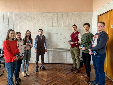 21.12.201921.12.2019Член Общественной палаты г.о.Королев Маргарита Белозерова 21 декабря приняла участие в городском мероприятии -  Слёте Дедов Морозов, который прошел в муниципалитете уже второй раз. В мероприятии приняли активное участие и взрослые и дети. Удовольствие не только для зрителей, но и для самих Дедов Морозов, которые  с большим удовольствием и танцевали и пели. (комиссия 1)даt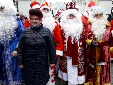 23.12.201923.12.2019Общественная палата г.о.Королев 23 декабря совместно с заместителем руководителя производственно-технического отдела УК АО «Жилсервис» Осиповой Ольгой, начальником отдела по работе с населением Кузнецовой Верой провела контроль качества ремонтных работ подъездов МКД  по программе Губернатора МО "Мой подъезд", расположенного по адресу: микрорайон Юбилейный ул.Большая Комитетская д.25Проверка показала: -во входной группе подъездов заменены тамбурные двери;- произведена штукатурка и покраска стен и потолков,-  установлены новые почтовые ящики ;- заменены окна на современные стеклопакеты; -заменены подоконники и откосы,- произведена окрас батарей ЦО;- заменены светильники на энергосберегающие.Все вопросы по ремонту подъездов согласовывались с жителями. Жителями дома дана высокая оценка всех проделанных работ.По результатам проверки составлен Акт. (комиссия 4)-s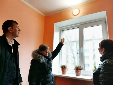 23.12.201923.12.201923 декабря члены Общественной палаты г.о. Королев провели мониторинг по вопросу соблюдения Правил торговли на городских ёлочных базарах.Были проверены нестационарные торговые объекты, расположенные:- на ул. Карла Маркса у дома 1А,- на ул. 50- летия ВЛКСМ у дома N 6г,- на пр-те Космонавтов у дома 12А,- на пр-те Космонавтов у дома 41 стр-е 1,- на ул. Ленина у д. N 12/14.Соблюдены правила организации продажи ёлок только у ИП Васильевой Е. А.(на пр- те Космонавтов д.12А).Проверяющим были представлены разрешительные документы, включая карантинный сертификат; огнетушитель, топор в случае возникновения пожара; имелась вывеска и информация о продавце ёлок с контактным телефоном.Продавцы остальных проверяемых объектов не представили никаких документов, не знали Правил продажи ёлок.В день проведения мониторинга вместо снега шел сильный дождь, поэтому покупателей на елочных базарах почти не было.По результатам проверки составлен АКТ. (комиссия 7)-s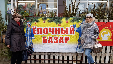 24.12.201924.12.2019Члены Общественной палаты г.о. Королев приняли участие в семинаре, организованном ГОМО "Уполномоченный по защите прав предпринимателей в Московской области", ООО "Консультационно- информационный центр развития предпринимательства г. Королева", ТППК.Актуальные для городского бизнесс- сообщества вопросы по ключевым изменениям в бухгалтерском и налоговом законодательстве с 2020 года профессионально осветила доцент Института повышения квалификации Финансового университета при Правительстве РФ к.э.н. Жукова Е.И.Проведение подобных семинаров является одним из инструментов поддержки малого и среднего предпринимательства, что в конечном итоге способствует экономическому развитию наукограда. (комиссия 7)-t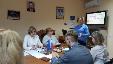 24.12.201924.12.2019Общественная палата г.о.Королев 24 декабря совместно с заместителем руководителя производственно-технического отдела УК АО «Жилсервис» Александром Паниным, начальником отдела по работе с населением Кузнецовой Верой провела контроль качества проведения ремонтных работ подъездов МКД по программе Губернатора МО "Мой подъезд", расположенного по адресу: микрорайон Юбилейный ул. Большая Комитетская д.32Проверка показала, в МКД:- произведена штукатурка и покраска стен и потолков;- произведена облицовка плиткой первых этажей;- проводка подъезда уложена в кабель-каналы;- установлены новые почтовые ящики и корзины для рекламного мусора;- заменены светильники на энергосберегающие.Все вопросы по ремонту подъездов согласовывались с жителями. Жителями дома дана высокая оценка всех проделанных работ.По результатам проверки составлен Акт. (комиссия 4)-s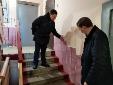 24.12.201924.12.2019Группа общественного контроля Общественной палаты г.о.Королев провела плановый мониторинг доступности и качества медицинского обслуживания населения в рамках национального проекта "Здравоохранение" в ГБУЗ МО филиал "Юбилейный", расположенного по адресу: г. Королев, мкр. Юбилейный, ул. Пионерская, д.8/10. В ходе проверки установлено: на объекте созданы все условия для комфортного пребывания пациентов и работы персонала. Поликлиника оснащена необходимым оборудованием, услуги оказываются согласно Территориальной программы государственных гарантий оказания бесплатной медицинской помощи. Хорошо организована зона информирования пациентов. В коридорах и холлах наличие комфортного освещения и температурного режима. Проводится качественная уборка помещений. Кадровый состав поликлиники представлен высококвалифицированными, сертифицированными врачами. По результатам проверки составлен Акт и паспорт доступности объекта. (комиссия 2)-s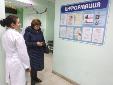 24.12.201924.12.2019В рамках программы профилактики кариеса «Наукоград – город счастливых улыбок», поинициативе заместителя председателя Общественной палаты городского округа Королёв, главного врача ГАУЗ МО «Королёвская стоматологическая поликлиника» Ольги Владимировны Ходненко при поддержке администрации и комитета образования городского округа Королёв продолжаются уроки гигиены в школах.⠀В МБОУ «Лицей №5» и в МБОУ «Гимназия №17», зубные врачи ГАУЗ МО «КСП» Михайлова В.А. и Кононенко Т.Г. провели уроки гигиены. Детям были показаны основные навыки ухода за полостью рта и зубами.По окончании урока все дети получили подарки: календарь, зубную пасту и щетку. (ОП)-r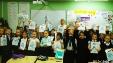 25.12.201925.12.2019Проведено выездное заседание Комиссии на базе АО «Композит» с привлечением специалистов предприятия к обсуждению актуальных проблем. (комиссия 5)-k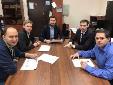 25.12.201925.12.2019В среду, 25 декабря Общественная палата г.о.Королев приняла участие во встрече Главы г.о. Королёв А. Н. Ходырева с руководителями и сотрудниками предприятий, организаций и учреждений различных сфер деятельности, депутатами Совета депутатов г. о. Королёв, Почетными гражданами Королева, активистами общественных организаций.На встрече были подведены предварительные итоги развития муниципалитета по всем направлениям деятельности. Это - экономика, привлечение инвестиций, здравоохранение и образование, строительство объектов социальной инфраструктуры, спорт и культура, ремонт дорог и строительство дорожных объектов, благоустройство и многое другое.После подведения итогов состоялись традиционные награждения. (ОП)даt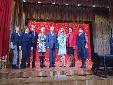 26.12.201926.12.2019Заседание комиссии по этике (комиссия 8)-k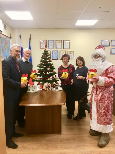 26.12.201926.12.2019Заседание комиссии по ЖКХ (комиссия 1)-k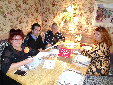 28.12.201928.12.201928 декабря член Общественной палаты г.о. Королев Людмила Кузина приняла участие и осуществила техническое ведение тематической программы, посвященной многодетным семьям, Королёвскому обществу многодетных матерей "СемьЯ или Пять удивительных женщин". Перед гостями выступили: член трёх творческих союзов, мама четверых детей Елена Александрова; детский поэт, переводчик, мама шестерых детей Марина Борматова; певица, создатель музыкального коллектива, мама четверых детей Валерия Чёрная; филолог-классик, мама пятерых детей Наталья Попова; учитель-дефектолог, литератор, мама четверых детей Анна Литвинова и их творческие дети. Зрители услышали большое количество авторских стихов, прозы и музыкальных произведений. (комиссия 3)-r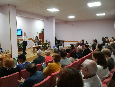 28.12.2019 – 30.12.201928.12.2019 – 30.12.201928-30 Декабря Запланировано проведение общественного мониторинга хода реализации национального проекта «Современная школа» (направление «Образование») на территории Московской области. В рамках проекта в 2019-2020 гг. запланировано строительство пристроек к ряду муниципальных средних образовательных учреждений с целью увеличения проектной мощности по количеству обучающихся. В план строительства вошли следующие учреждения: МБОУ «Гимназия 5», МБОУ «СОШ 8», МАОУ «Гимназия 9», МБОУ «СОШ 20». Задачей общественного мониторинга является контроль за динамикой проведения работ с формированием акта проверки для вышестоящей ОП МО. (комиссия 5)-s  s  s  s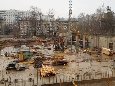 